Консультация для родителей «Для здоровья важные мячики массажные».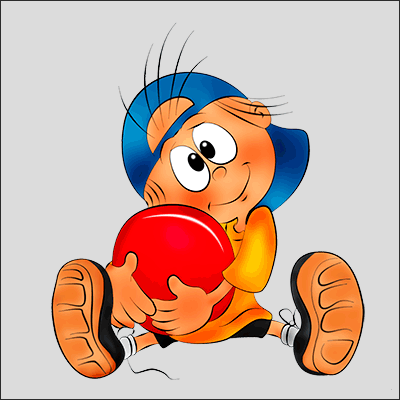 Дошкольный возраст – один из наиболее ответственных периодов в жизни каждого человека. Ребенок интенсивно растет и развивается, активные движения для него являются жизненно необходимыми. Поэтому, основной задачей является оздоровление и создание условий для максимально полного удовлетворения физиологической потребности ребенка в движении. В этом возрасте детей привлекают интересные яркие необычные игрушки и предметы. Поэтому для стимуляции двигательной активности можно и нужно использовать не только обычные спортивные предметы (мячи, скакалки, обручи, но и нетрадиционные пособия.Использование нетрадиционного оборудования дает возможность максимально разнообразить двигательную деятельность, содействует развитию и функциональному совершенствованию органов дыхания, кровообращения, сердечнососудистой и нервной систем организма.Использование мячей с массажными элементами оптимизирует рост и развитие опорно-двигательного аппарата, помогает в формировании правильной осанки, в профилактике плоскостопия, развивает мышечную силу, гибкость и координационные способности. Занятия с массажными мячиками вызывают у детей радость, оживление, чувство уверенности, желание играть, позволяют развивать ручную умелость и мелкую моторику, способствуют развитию творческих способностей дошколят. Эстетические свойства пособий дают возможность создавать новые упражнения или придавать знакомым играм дополнительное содержание. Дети могут самостоятельно раскладывать, переносить, комбинировать предлагаемые пособия.С каждым годом увеличивается количество детей с выявленным плоскостопием и нарушением развития опорно-двигательного аппарата. Предупреждение и устранение нарушений в развитии опорно-двигательного аппарата должны находиться в центре внимания родителей и педагогов.Например, массажный коврик, разработанный врачами-ортопедами, специально предназначен для лечения и профилактики плоскостопия. Действие массажных элементов коврика (жесткий сводоудерживающий элемент в виде неровностей) позволяет стопе восстановить физиологическое положение, даже после нагрузок. Массажный коврик состоит из отдельных пластин, которые собираются как пазлы. Можно составить общую длинную дорожку или индивидуальные площадки-«домики». Очень полезным было бы иметь такой коврик не только в каждой группе детского сада, но и дома.Такие пособия как массажные кольца, ролики, мячики различных цветов и диаметров служат для разработки движений пальцев стопы и кисти. Игольчатая поверхность воздействует на подлежащие ткани, что увеличивает микроциркуляцию в них. Также, для развития чувства равновесия, координации движений можно использовать массажные «Ежики».Кольцо массажное можно использовать не только как эспандер, но и как зрительный ориентир, как пособие для развития ловкости и ручной умелости в самых разнообразных играх. Дети с большим удовольствием придумывают новые игры с ними.Мягкие, выполненные из качественного яркого моющегося материала палочки, кружки, квадраты используются для развития чувства равновесия и координации движений у детей, для выкладывания разнообразных дорожек для ходьбы и бега. Полезны они и для формирования правильной осанки и для профилактики плоскостопия.Уважаемые родители! Обращайте внимание на осанку Ваших детей, обеспечивайте ребенку возможность активно двигаться – это залог крепкого и здорового позвоночника в будущем!